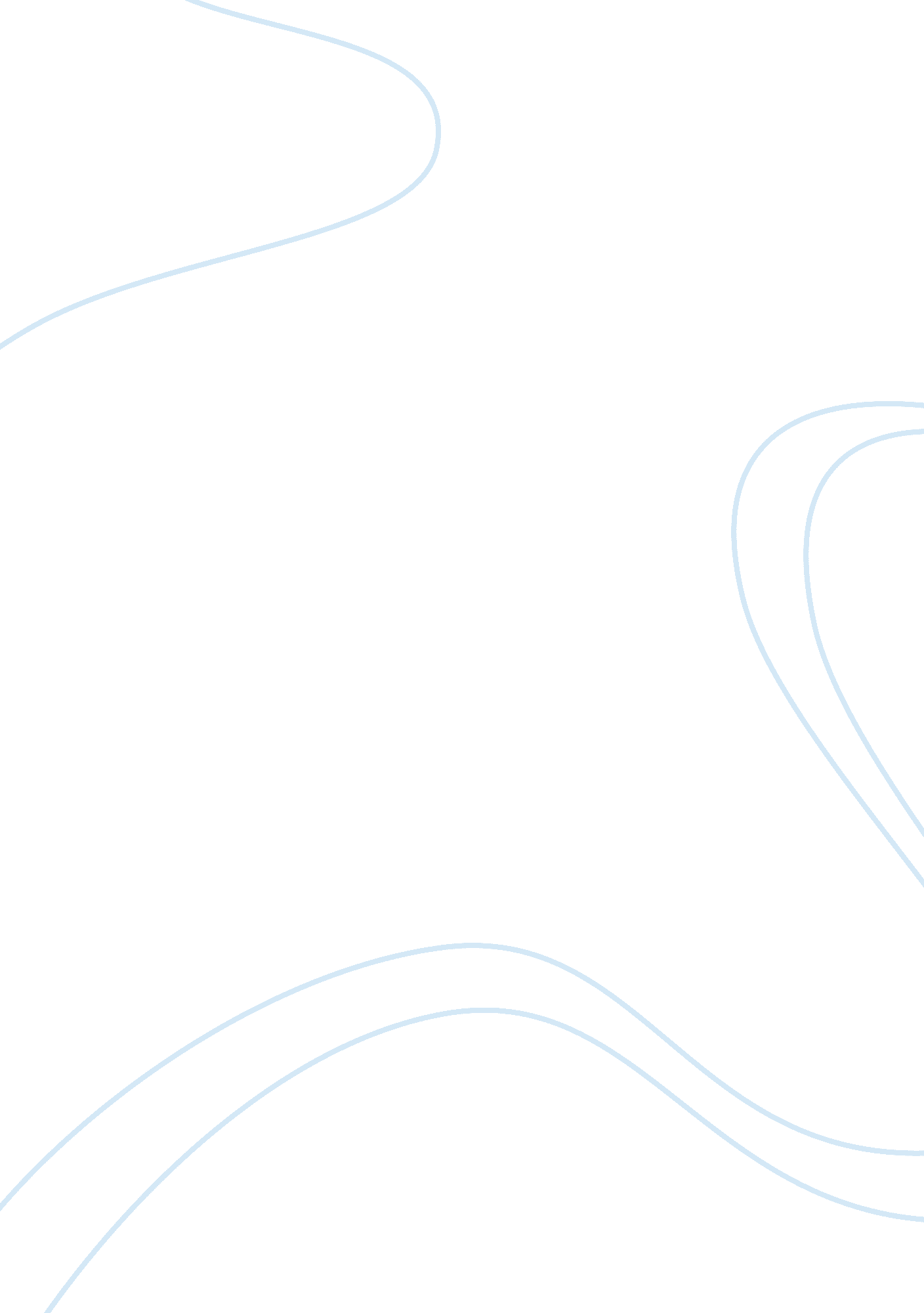 Personal statement exampleBusiness, Management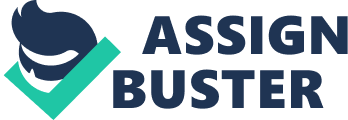 Personal ment Personal ment My educational objectives in the Unites s are closely tied to my current career asone of the top executives in nonprofit organizations. Although I am working with nonprofit organizations currently, I do not have the required expertise to chair the organization and introduce new strategies. After graduating from the United States, I plan to go back to my country and use the knowledge and skills obtained to empower young women through the development of proper strategies and programs under nonprofit organizations. Therefore, I am interested in pursuing a course that will equip me with leadership, management, decision-making, and strategic planning skills. I hope to acquire advanced knowledge of leadership models and strategic planning approaches used in the United States so that I can eventually apply them in Macedonia. 
I have taken critical steps to lay a strong foundation for my career. Currently, I am working at IMG Prishtina and Skopje offices as a national support staff. My job responsibilities include the evaluation of projects undertaken by the Norwegian Embassy Civil Society Fund and other nonprofit organizations. In the past, I have served as a volunteer with a nongovernmental organization named Camp Glow, which focuses on helping young women maximize their potential and become influential leaders in the society. I graduated with a business administration degree at the South Eastern European University in 2008. I was fortunate to serve as an intern at the UNDP Skopje. Immediately after graduation, I had the opportunity to work for the Macedonian Nation Electricity Distribution Company at the billing department. The position helped me develop remarkable computational and quantitative skills. I have pursued master courses in information systems at the University of Lund in Sweden. I have selected the United States for my master’s program because of its highly developed curriculum in leadership and management courses and the fact that the country has some of the prestigious universities in the world. After gaining the remarkable knowledge and skills from the United States, I will focus on using such knowledge to influence the Macedonian society positively by transforming nonprofit organizations. 
In conclusion, I am well aware that the Macedonian society can benefit immensely if young people adopt modern leadership models. For this reason, I will do my best to become an exemplar for others and help nonprofit organizations adopt effective leadership styles as a measure of promoting sustainability. 